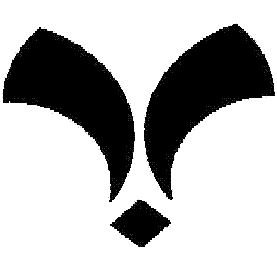 موسسه آموزش عالی غیر دولتی ادیب مازندرانچارت درسی کارشناسی ارشد فقه و حقوق جزا *متون حقوقی جزایی 1 و2 دو ساعت در هفته تشکیل می گردد.*در صورت تصویب پروپوزال در دانشگاه دانشجو می تواند واحد پایان نامه را در ترم 3 اخذ نماید.ترم 1ترم 1ترم 1ردیفعنوان درسواحد1حقوق جزای اختصاصی (1)22جرم شناسی23متون حقوقی جزایی(1)*14حقوق جزای عمومی (1)25قواعد فقه جزایی (1)2آیین دادرسی کیفری (1)2جمعجمع11ترم 2ترم 2ترم 2ردیفعنوان درسواحد1حقوق جزای اختصاصی (2)22حقوق جزای بین الملل23متون حقوقی جزایی (2)*14سمینار25قواعد فقه جزایی (2)26حقوق جزای عمومی(2)2جمعجمع11ترم 3ترم 3ترم 3ردیفعنوان درسواحدواحد1فقه تطبیقی جزایی222جامعه شناسی جنایی22جمعجمع44ترم 4ترم 4ترم 4ردیفعنوان درسواحد1پایان نامه*6جمعجمع6